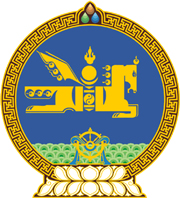 МОНГОЛ УЛСЫН ХУУЛЬ2017 оны 04 сарын 14 өдөр                                                                  Төрийн ордон, Улаанбаатар хотНИЙГМИЙН ДААТГАЛЫН ТУХАЙ ХУУЛИУДЫГ ХЭРЭГЛЭХ ЖУРМЫН ТУХАЙ ХУУЛЬД НЭМЭЛТ ОРУУЛАХ ТУХАЙ 	1 дүгээр зүйл.1994 оны 06 дугаар сарын 09-ний өдөр баталсан Нийгмийн даатгалын тухай хуулиудыг хэрэглэх журмын тухай хуульд доор дурдсан агуулгатай 33 дугаар зүйл нэмсүгэй: 	“33 дугаар зүйл.Тэтгэврийн даатгалын шимтгэлийн хувь хэмжээ 	1.Нийгмийн даатгалын тухай хуулийн 15 дугаар зүйлийн 1 дэх хэсэгт заасан ажил олгогчийн хөдөлмөрийн хөлсний сан, түүнтэй адилтгах орлого болон даатгуулагчийн хөдөлмөрийн хөлс, түүнтэй адилтгах орлогоос төлөх тэтгэврийн даатгалын шимтгэлийн хувь хэмжээ 2017 онд тус бүр 7.0 хувь, 2018 онд тус бүр 8.0 хувь, 2019 онд тус бүр 8.5 хувь, 2020 оноос эхлэн тус бүр 9.5 хувьтай байна. 	2.Нийгмийн даатгалын тухай хуулийн 15 дугаар зүйлийн 2 дахь хэсэгт заасан сайн дураар даатгуулагчийн тэтгэврийн даатгалд сард төлбөл зохих шимтгэлийн доод хэмжээ нь 2017 онд хөдөлмөрийн хөлсний доод хэмжээний 10.0 хувиас, 2018 онд 11.0 хувиас, 2019 онд 11.5 хувиас, 2020 оноос эхлэн 12.5 хувиас багагүй байна.”         	2 дугаар зүйл.Энэ хуулийг Нийгмийн даатгалын тухай хуульд өөрчлөлт оруулах тухай хууль батлагдсан өдрөөс эхлэн дагаж мөрдөнө. 		МОНГОЛ УЛСЫН 		ИХ ХУРЛЫН ДАРГА					М.ЭНХБОЛД